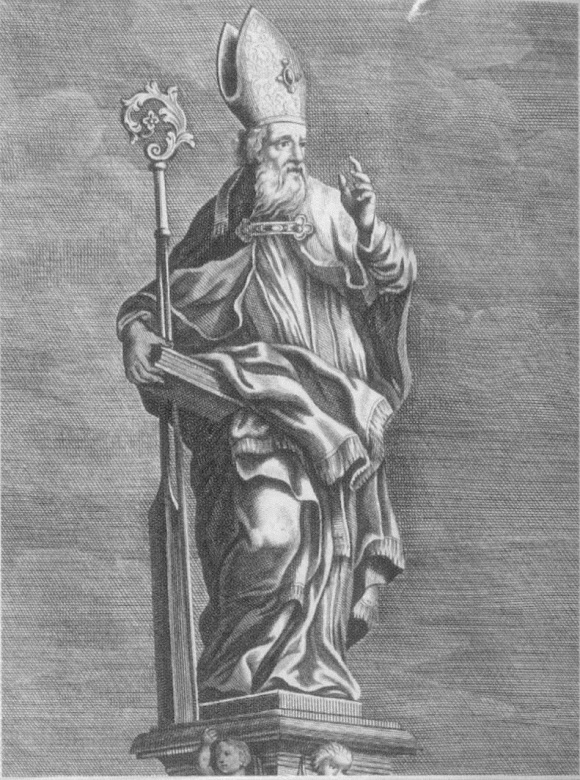 Kaple sv. Vojtěcha PříčovyMše svatá U příležitosti  pouti a svátku sv.  Vojtěcha vás srdečně zveme na mši svatou, která se uskutečnív sobotu  30.  dubna 2022 od 15:00  hodin.Mši svatou bude sloužitP. Stanislav Přibyl